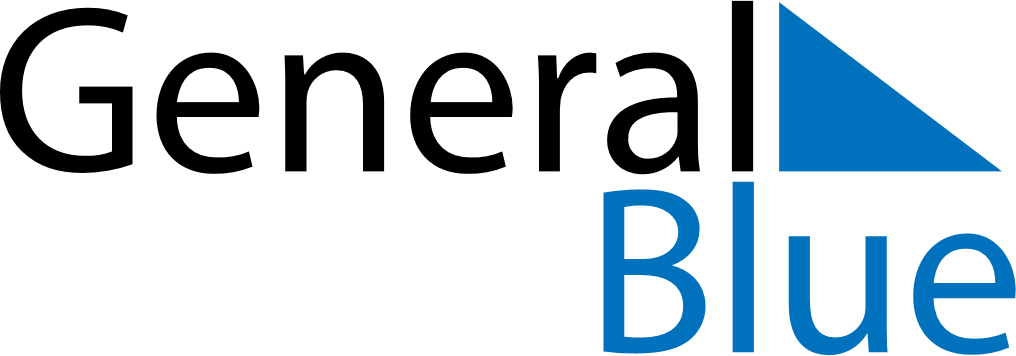 April 2019April 2019April 2019April 2019BangladeshBangladeshBangladeshMondayTuesdayWednesdayThursdayFridaySaturdaySaturdaySunday1234566789101112131314Bengali New Year’s Day151617181920202122232425262727282930